Государственное учреждение образования «Ясли-сад №105 г. Витебска»КОНСПЕКТ ЗАНЯТИЯ ПО ОБРАЗОВАТЕЛЬНОЙ ОБЛАСТИ «Элементарные математические представления»(средняя группа)Подготовила:воспитатель дошкольного образованияБолотникова Анжела ЕвгеньевнаОбразовательная область: элементарные математические представления.Тип занятия: закрепление ранее пройденного.Тема занятия: «На день рождения к Песочной королеве».Программные задачи: формировать представления о количественном и порядковом счете, числе как результате счета, цифре как знаке обозначения числа; умения считать в пределах 5-10, определять форму предметов; развивать интерес к математическим представлениям, концентрацию внимания, логическое мышление; воспитывать чувство уверенности в себе, взаимопомощь, умения договариваться. Материалы и оборудование: световой стол, индивидуальные планшеты для песка, инвентарь для игр с песком, игрушки-посредники Песошка и Песчинка; плоскостные геометрические фигуры, цифры на магнитах, трафареты геометрических фигур, многоэтажного дома; игровое поле «Лабиринт», «Обведи по контуру»; картинки снежинок с цифрами.Ход занятияВоспитатель: - Ребята, наши друзья Песчинка и Песошка приглашают нас в гости в Песочную страну. Сейчас мы подойдет к столу, положим ладошки на песок и произнесем приветствие:Здравствуй песочек, сыпучий и прохладный,Ты – наш дружочек, играть с тобой приятно.Воспитатель:- И вспомним правила поведения с песком.Здесь нельзя кусаться, драться И нельзя песком бросаться.Можно строить и творитьИ друзей своих любить.Воспитатель:- Ребята, наши друзья мне рассказали, что у песочной королевы сегодня день рождения, и она пригласила к себе нас и своих друзей, но злой Волшебник заколдовал всех жителей этой страны и никто не может попасть на этот праздник и поздравить Песочную королеву. 	А во что превратил жителей страны злой волшебник, мы сейчас узнаем и расколдуем их.Игра «Прятки». Дети ищут в песке геометрические фигуры, разного размера и цвета, после чего называют их, считают общее количество и делают вывод, сколько гостей пригласила песочная фея на день рождение. Воспитатель:- Гостей мы расколдовали, а наш путь продолжается. Гости для песочной королевы подготовили подарки. А мы сейчас поможем им подготовить коробки для подарков. Игра «Обведи по контуру». Дети обводят песочной ручкой геометрические фигуры на планшете, называют их и рассказываю, в коробке какой формы находится  подарок.Воспитатель:- На день рождение Песочной королеве подарили воздушные шары, а сколько каждый гость подарит шариков,  мы сейчас узнаем. А поможет нам это сделать Песчинка, которая принесла нам волшебный мешочек. Игра «Песочные цифры». Дети достают из волшебного мешка трафарет цифры, после чего на индивидуальном планшете засыпаю его песком, поднимают, и называю цифру, которая получилась. Воспитатель: - Песочная фея для своих гостей приготовила вкусные угощения. Сейчас мы с вами узнаем, сколько угощений приготовила фея.Игра «Соотнеси цифру с количеством фигур». Дети находят в песке цифру и соотносят ее с количеством геометрических фигур на мольберте, называют цифру, геометрическую фигуру, ее цвет и на какое угощение она может быть похожа. ФизкультминуткаВоспитатель:- Зимой даже в песочной стране иногда идет снег. Подойдите и посмотрите, какие красивые снежинки остались после снегопада.  Ребята, кажется, опять начинается метель…Игра «Найди снежинку». Дети засыпают снегом (песком) снежинки, с той цифрой, которую назвал воспитатель. Воспитатель:- Чтобы найти дорогу к замку Песочной королевы Песошка подготовил нам карты, по которым мы сможем туда добраться.Игра «Лабиринт». Дети рисуют песочной ручкой дорожку (по красным шарикам).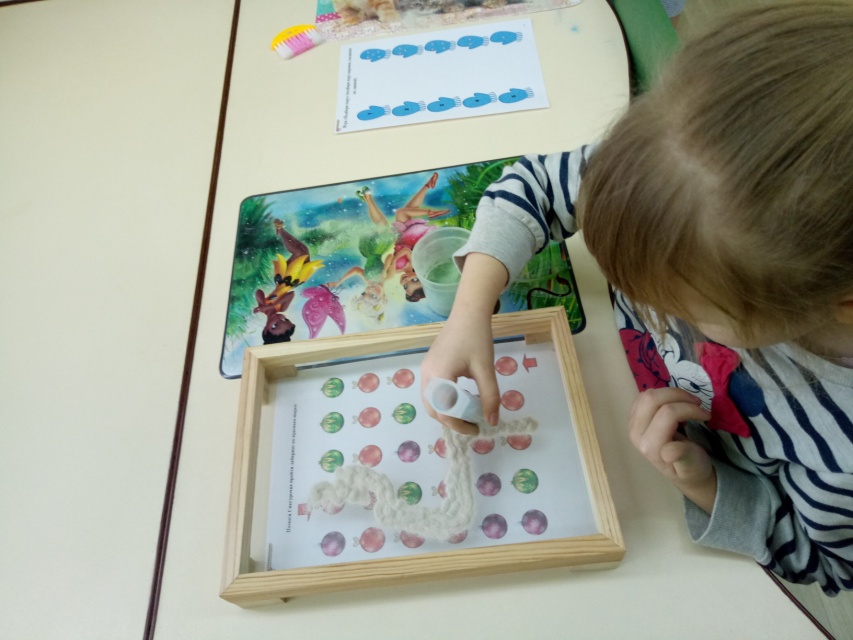 Воспитатель:- Ну, вот мы и добрались до замка Песочной королевы!!! Игра «Дорисую замок». Дети дорисовывают замок (крышу, двери и т.д.)Воспитатель:- Ребята, посмотрите в окнах замка совсем темно. Надо зажечь свет в каждом окошке. Игра «Солнце в оконце». Дети по инструкции педагога рисуют круги в окнах (в первом окне первого этажа, в последнем окне второго этажа и т.д.). Входит Песочная фея:- Здравствуйте ребята, я рада, что вы пришли ко мне на день рождения и расколдовали моих гостей. А я для вас подготовила угощение (переедает педагогу). Воспитатель:- Ребята, вы легко справились с заданиями, которые вам подготовили Песошка и Песчинка? Что вас сегодня удивило? Что нового узнали? У меня сегодня очень хорошее настроение, а у вас? Нарисуйте, пожалуйста, свое настроение на песке (смайлики).  